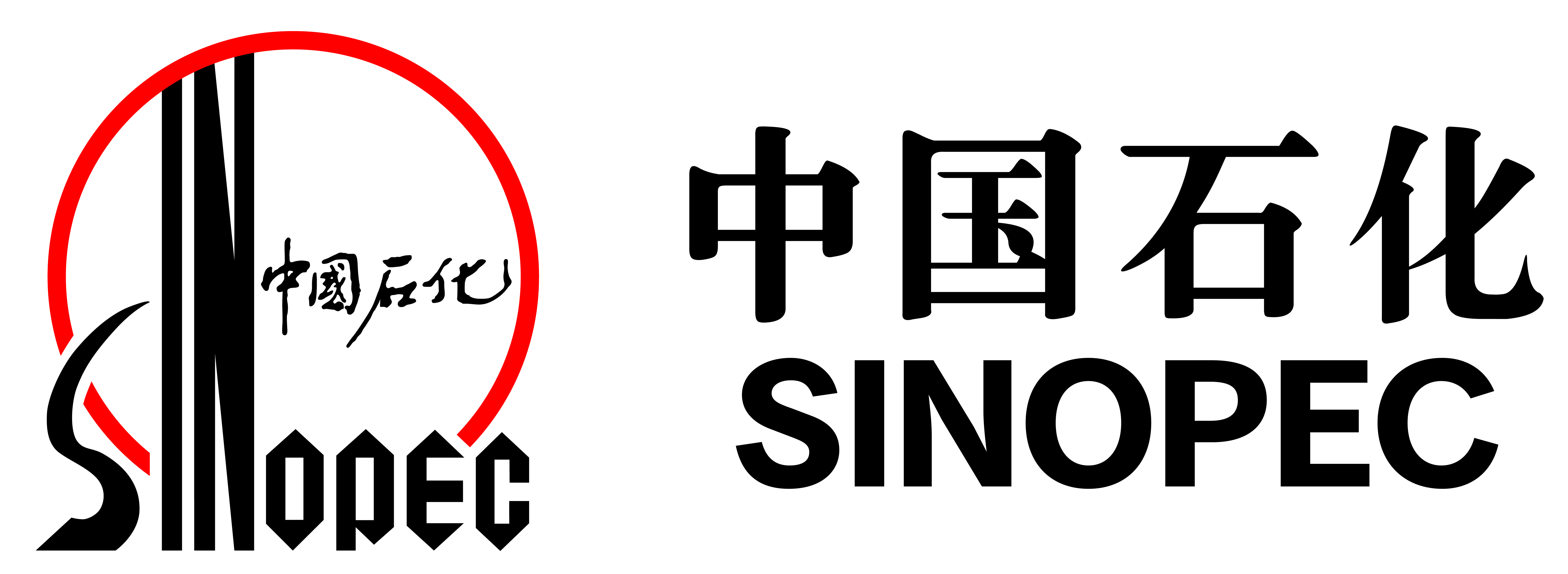 2017-2018年度中国石化上海高桥石油化工有限公司社会责任报告中国石化上海高桥石油化工有限公司2019年2月20日公开陈述新时代要有新气象，更要有新作为。高桥石化以习近平新时代中国特色社会主义思想武装头脑，坚持稳中求进工作总基调，牢固树立和贯彻落实新发展理念，聚焦提质增效升级，全力抓优化、降成本、拓市场、调结构、促改革、强基础，统筹推进各项工作，全面完成各项目标任务。栉风沐雨砥砺行,春华秋实续新篇。我们牢固树立绿色发展理念，以培育“安全是员工最大的福利、安全是企业最大的效益”的核心安全文化为统领，提升安环意识、规范安环行为、落实主体责任，确保安全环保形势总体稳定受控；我们全力打好提质增效攻坚战，推动经济效益持续稳定向好；我们积极推进漕泾炼油项目，成功收购BP所持上海赛科股权，高桥石化在“复兴之路”上澎湃前行。 近两年来，虽然高桥石化各项工作总体取得了较好成绩，但是必须清醒地认识到我们的工作还存在许多不足。党的十九大阐明了新时代开启新征程、续写新篇章的大政方针，我们要在上海市政府和集团公司党组的领导下，积极行动起来，以只争朝夕、时不我待的精神真抓实干，以高效务实、拼搏进取的作风抓紧落实，坚持一张蓝图干到底，凝心聚力实现新跨越，促进高桥石化各项工作更上一层楼。基本情况中国石化上海高桥石油化工有限公司（简称“中国石化高桥石化公司”）由原中国石油化工股份有限公司上海高桥分公司与原中国石化集团资产经营管理有限公司上海高桥分公司重组设立，并于2016年6月1日正式全面投入运营。公司最初成立于1981年11月，是国务院批准组建成立的我国第一个跨部门、跨行业的特大型石油化工联合企业，是我国经济体制改革、国有企业联合重组的第一个重大改革成果，是1983年中国石化总公司成立时首批进入的企业之一。2016年，根据提升调整工作的需要，在上海自贸区注册成立了高桥石化有限公司，实现了“分转子”的改革，成为试验区内最大的实体企业。公司现占地面积4.12平方公里，炼油综合加工能力1250万吨/年，化工产品生产能力50万吨/年，电厂装机容量17.5万千瓦；共有50多套生产装置，主要产品包括汽油、柴油、航空煤油、石蜡、苯酚、丙酮、丁苯橡胶、ABS等；公司先后与德国巴斯夫、美国雪佛龙、日本三井等企业合作，建立了12家合资企业。公司纳税额连续稳居浦东新区第2位、上海市工业企业第5位；获得浦东新区大企业总部资格，蝉联2016、2017、2018年浦东新区经济最高奖“经济特别贡献20强”第2名。报告内容一、保障员工权益(一)理论学习公司坚持把思想政治建设放在首位，制定学习计划，通过固定学习时间以及公司政工例会、分区域研讨、党员组织生活、个人自学中坚持不懈强化理论武装。公司按照上海市经信党委、集团公司党组的部署要求，组织党员干部职工认真学习党的十八届六中全会和党的十九大精神，特别是党的十九大召开后，公司把学习宣传贯彻党的十九大精神当作首要的政治任务，力求做到“学懂弄通做实”；组建近80人的宣讲团，走进基层党组织、走进一线、走进班组，做到宣讲全覆盖，兴起了学习宣传贯彻党的十九大精神的热潮。公司传达宣传贯彻党的十九大精神统计表公司坚持领导干部带头学，发挥中心组学习的示范带动作用，2017年共组织公司党委中心组学习13次，组织二级单位党总支中心组学习21次。2018年分别为15次和26次；积极开展“转观念、勇担当、创效益”专题讨论、“不忘初心跟党走，牢记使命创一流”等主题活动；学习中注重闭环管理，加强学习抽查、测试考学、考核评价，并进行通报公示，推动理论学习真正“落地”。制定2017年、2018年《高桥石化文明创建工作规划》以及完成2017年《高桥石化文明创建工作总结》。公司设精神文明建设委员会机构，每年通过召开会议来规划、总结文明创建工作，评选先进集体。（二）员工教育公司将培育和践行社会主义核心价值观教育融入到企业文化建设中。在全方位、多渠道加强社会主义核心价值观教育宣传的同时，将企业文化核心理念嵌入新入职大学生、派遣员工以及各类员工培训中，以此强化认知认同，引导自觉践行。抓实企业文化展示年活动，开展“微视频”大赛、企业文化征文等“八个一”活动。培育和践行社会主义核心价值观教育“八个一”企业文化建设年活动表公司通过邀请社会知名教授举办“信息时代领导干部的媒体素养”专题讲座、组织党员参观“强根铸魂筑堡垒”经信系统基层党支部建设示范点巡礼展，以及纪念红军长征胜利80周年团青健步走等活动，引导职工养成“科学、文明、健康”的生活方式；通过举办“高化之夏”羽毛球赛、乒乓球赛，以及职工摄影美术书法展等活动积极参与“上海市民修身行动”“新七不”规范、“文明交通行动”等活动。员工参与率98%以上。公司积极开展员工培训工作，并严格按规定提取和使用职工教育培训经费。2017年全年涉及各类专业培训4487人，2018年为3943人；2017年公司开展职业技能竞赛活动，参与人数共计80人，2018年为133人；积极开展中国石化网络培训，全员参与，实行积分考核。培训覆盖率为100%。（三）员工录用公司员工录用程序规范透明。新进大学生全部按照公司《高校毕业生引进管理实施细则》完成职位发布、招聘、审核；劳务派遣工全部由公司人力资源管理处和劳务派遣公司按照程序组织进行；每年年底公司公布员工学历构成比例、员工年龄段比例。截止2018年12月，高桥石化用工总量为4637人，其中：合同制员工4338人、劳务派遣员工299人；劳务派遣员工占员工总数的6.4%，比例符合规定。公司员工劳动合同签订率100%。公司每年通过的“最美员工”、先进集体和个人，以及公司劳动模范等评选活动树立典型。在开展的各类先进评比中，涌现出很多获区、委办以上表彰的先进个人，所占比例为0.71%。 （四）劳动保护公司严格执行《中国石化劳动保护费用及个体劳动防护用品管理规定》及《个体劳动防护用品配备标准》。公司具备完整的条线清晰、权责分明应急管理体系和应急办公室。公司制定了年度工作场所职业危害因素监测任务书，2017年公司设立了425个监测点，共对23种职业危害因素进行日常监测；2018年设立了377个监测点，对26种职业危害因素进行日常监测。公司职工职业体检受检率100%，体检报告存入“一人一档”职业体检档案。二、诚信生产经营（五）诚信经营公司一贯秉承“诚信规范，合作共赢”的经营理念，认真贯彻落实中国石化集团公司诚信经营工作精神。公司通过“每一滴油都是承诺”质量理念兑现企业诚信，连续第5年获得“中国石化质量管理先进单位”，产品合格率始终保持100%；获得按照上海市信用服务行业标准颁发的《5星级诚信创建企业证书》；获得合同促进协会颁发的《重合同守信用证书》，合同履约率100%，未发生合同法律纠纷。公司2017年缴纳税费126.17亿元，2018年缴纳税费135.12亿元。企业纳税信用为A级。公司纳税额位列浦东新区第2位、上海市工业企业第5位；获得浦东新区大企业总部资格，连续三年获得浦东新区经济最高奖“经济特别贡献20强”第2名。做好企业知识产权保护工作。公司与上海石油化工研究院签署《聚醚技术许可协议》，这是中国石化第一个由企业向科研院所实施技术许可的案例。从对公司在“上海市公共信用信息服务平台”信息查询结果来看，公司各项资质完备。没有涉及影响社会环境或周边区域的监管信息。信用处于良好状态。（六）诚信服务公司通过ISO9001：2015质量认证体系。公司建立了一整套完整的制度体系，包含了230多项规章制度，对生产经营管理等各方面工作予以规范指引。公司建立顾客技术服务团队，制订实施技术服务计划。公司通过走访、服务客户，增进了交流，较好地发挥了自身的油品质量优势和技术服务优势，客户满意度持续提升。产品质量实现零投诉；根据上海市质量协会用户评价中心测评，公司用户满意度为87.19，属于较满意，同比上升0.89%。产出92号国Ⅴ车用汽油获“2017年度全国实施用户满意工程（产品类）”称号。在2017年、2018年中国石化报上刊登《以质量求发展 以质量创信誉》等产品或服务信息17篇。三、参与社会治理（七）参与文明共建2017年至今，已经举办16期公众开放日活动，参加人数共计452人，邀请的公众代表主要是周边社区居民、学校师生、共建企业员工等。公众代表通过走进高桥石化，更多了解石化是如何践行“绿色企业”发展理念。在2018年炼油装置大检修期间，公司加强与周边社区、村委会的沟通和信息互通；公司积极参与长江口护河志愿者联盟活动。调查公众对企业满意度为100%。公司开展好拥军优属、双结对、社会捐助活动。2018年8月，公司到上海陆军预备役高射炮兵师第二团走访慰问，走访了19名在职军属、烈属、退役残疾军人。结合“走访”活动，落实精准帮扶，做到节日帮困和日常帮扶同步推进。共对全公司范围内824人次生活发生困难的在职和退休职工、困难劳模、领导干部遗属实施了帮困补助及慰问，帮困慰问金额150余万元。其中包括结对贫困村帮困；金秋助学；献血慰问等。（八）志愿服务公司青年志愿服务总队现有注册志愿者166人，创建期内不断推进志愿服务活动，每年组织青年开展或参与多项志愿服务活动。2017年全年，先后组织青年志愿者举行陆凌新村“3.5学雷锋”、敬老院关爱慰问、暑期课堂进社区、“12.5”国际志愿者日志愿服务等活动。2017年出动20余次，共有150余名青年参与志愿服务活动，累计被服务人次达6000人次，公司有2名青年志愿者分别获得上海市优秀志愿服务组织者和上海市优秀志愿者荣誉。志愿服务总队获得“高桥镇2017年优秀志愿服务集体”荣誉称号。2018年，公司志愿服务总队先后出动10余次，共有70余名青年参与志愿服务活动，累计服务人次达4000人次。截止2018年12月，公司注册志愿者166人，党员志愿者占30%以上。（九）救灾援助创建期内，公司先后与金山区漕泾镇海渔村党组织等开展结对帮扶（共建），建立长效机制，形成了良好的社会效应。公司消防支队作为上海市应急救援中心主要成员，多次参与诸如青浦区油罐车泄漏、周浦居民小区危化品泄漏等抢险救援，得到市安监局表扬。公司继续每年开展“爱心一日捐”活动，职工捐款率100%。四、绿色环保形象（十）环境管理2018年，在第49个“世界地球日”前夕，公司举办公众开放日，首次让公众通过近距离感受“绿色”检修，展现绿色石化。积极开展“六五环境日”活动，让公司员工知晓并积极参与环保行动。根据《城市绿化条例》《上海市绿化条例》，加强企业绿化管理，办理绿化迁移单30张，调整迁移各类树木3682棵，草坪等地被11135平方米，全年绿化保养、道路保洁费用541万元。通过企业环境的认证，环境设施符合上海市、中国石化相关环境制度要求。石油石化行业本身将禁烟作为安全制度来执行。在生活区域、部分办公区域，公司于2017年3月1日起，根据《上海市公共场所控制吸烟条例》，将以前设定的吸烟点进行清理改造到位，严格执行上海市新规和公司《高桥石化禁止吸烟管理细则》。公司卫生防疫机制健全、卫生工作达标。根据《上海市促进生活垃圾分类减量办法》，一如既往的做好生活垃圾分类减量办法的宣传及实施工作，在区域内根据市政府要求放置分类垃圾桶，并做好垃圾分类引导投放工作。（十一）低碳节能公司持续加强绿色低碳、节能减排工作，至2017年，连续3年获得中国石化集团公司降碳先进单位。公司认真贯彻国家、上海市、中国石化有关深入开展节能减排工作指示精神，制订了节能管理和技术改进措施142条。公司积极开展节能宣传周和低碳日活动，通过节能知识竞赛，在企业内部报刊等平台开展节能宣传，在内联网、电视等媒介滚动播放节能宣传周活动主题，开展公司节能现场管理岗检活动等，大力提高公司全体员工的低碳节能意识。公司邀请国家环境专业认证机构：青岛中化阳光管理体系认证中心，对公司环境管理体系进行认证，符合ISO：14001：2015体系。有效期至2020年5月30日。公司在产品包装、原油采购、制造销售、物流回收等各个环节，遵循中国石化“绿色企业”发展理念，通过储运油气回收系统改造、火炬回收系统改等项目提升全产业链的污染预防和控制水平。（十二）环保形象公司将安全环保工作放在首位。认真贯彻落实党中央国务院《关于推进安全生产领域改革发展的意见》，制定并推动落实《贯彻落实中国石化强化安全“三基”工作指导意见实施方案》《危险化学品安全综合治理实施方案》等要求，不断提升安全管理的科学性和系统性。至2017年，连续6年获得“上海市安全生产先进单位”；连续3年获得“中国石化环保先进单位”。公司通过公众开放日宣传讲解，科普了绿色环保油品知识，让公众知晓中国石化在绿色低碳发展方面所做的努力，了解中国石化绿色环保发展。2017年8月中国能源报刊登《揭秘高桥石化的绿色发展经》。在《中国安全生产报》《中国石化报》等媒体介绍高桥石化公司在安全环保方面所作出贡献，提升企业环保形象。预期与展望（十三）经济效益高桥石化充分发挥上海成品油市场供应“主力军”的作用，为国家经济社会发展和上海市能源保障供应做出了重要贡献。2017年，公司加工原油1054万吨，化工产品50万吨，实现利税158.57亿元。2018年，公司加工原油868万吨，化工产品总量42.1万吨，实现利税135.12亿元。公司连续多年位列上海市工业税收百强企业前5名；连续三年荣获浦东新区经济最高奖“经济特别贡献20强”第2名。（十四）社会效益进入新时代，党的十九大描绘了把我国建成社会主义现代化强国的宏伟蓝图，发出了“培育具有全球竞争力的世界一流企业”号令。我们将决胜全面可持续发展，迈向高质量发展，打造世界一流能源化工公司。在新的挑战中，展现新作为，为上海市的低碳绿色发展奉献我们的清洁能源！（十五）环境效益持续抓好公司《危险化学品安全综合治理实施方案》《贯彻落实<中国石化强化安全“三基”工作指导意见>实施方案》《作业现场安全专项提升工作方案》和《环境信用体系建设工作方案》《绿色企业行动计划》等重要工作举措的落实，实现事故为零，HSSE事故事件率不大于0.4，无急性职业中毒事故发生。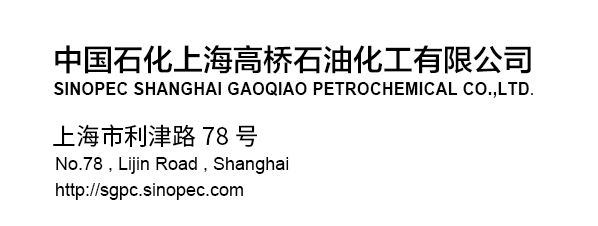 序号内容次数参加人数1传达贯彻党的十九大精神学习会。1次370人2党的十九大精神宣讲员培训班。1次79人3处级干部学习贯彻党的十九大精神培训班。4次145人4上海市经信党委及集团公司党组举办十九大精神各类培训。15次144人次5各单位进行十九大精神宣讲活动。173次4988人次6各单位撰写十九大精神学习体会。170篇170人序号名称内容1“微视频”大赛征集到微视频16部。2编制企业文化宣传手册公司员工人手一册。3举办企业文化征文共计收到文章44篇。4举办“公众开放日”30余名中学师生走进公司。5举办企业文化知识竞赛通过书面、网络、微信等形式开展。6汇编企业文化故事集公司员工人手一册。7企业文化演讲9名职工获奖。8小型多样企业文化活动活跃企业文化建设氛围。